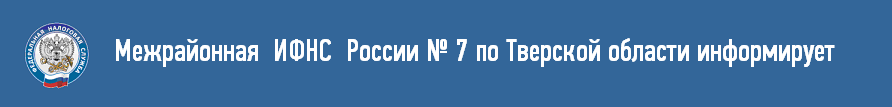 Поспешите отчитаться о полученных доходах!За последнюю неделю марта в налоговую инспекцию поступило 18 сообщений от бдительных граждан о фактах сдачи квартир в аренду, за период с января таких сообщений более пятидесяти. Активнее жители стали информировать о фактах оказания репетиторских услуг, так в отношении 11 педагогов  у налоговых органов  имеется информация о представлении ими платных образовательных услуг.На сегодняшний день декларации по доходам от сдачи имущества в аренду представили 26  граждан, а репетиторские услуги задекларировали лишь   3 педагога.Гражданам, обязанным задекларировать полученные в 2015 году доходы, стоит поторопиться, ведь до конца декларационной кампании остался лишь месяц (срок представления декларации – до 4 мая). Рекомендуем не откладывать посещение инспекции  на последние дни апреля. Записаться на прием в инспекцию для представления налоговой декларации по форме 3-НДФЛ, а также решения других вопросов по налогообложению в удобное для себя время позволит электронный сервис «Онлайн запись на прием в инспекцию».  Самый удобный способ заполнить налоговую декларацию - на сайте налоговой службы с помощью сервиса  Личный кабинет налогоплательщика для физических лиц, в этом случае декларацию можно отправить в инспекцию, подписав усиленной неквалифицированной подписью. За несвоевременное представление декларации установлен штраф в размере 1 тысячи рублей и привлечение к административной ответственности. Телефон для справок: (487232)3-25-01 